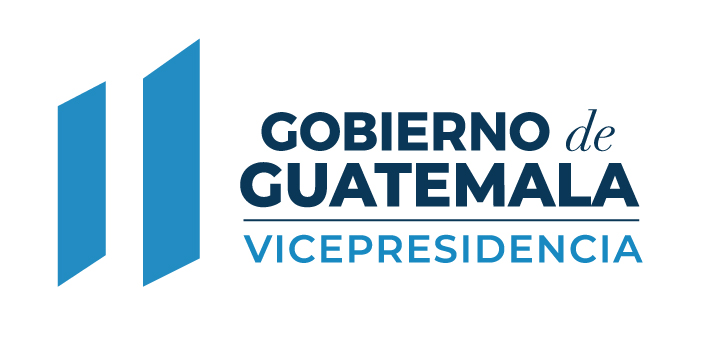 INFORME SEMESTRALENERO-JUNIO 2022“LA COVES”INFORME SEMESTRAL ENERO-JUNIO 2022 “LA COVES”INTRODUCCIÓNEn cumplimiento al artículo 9 del Acuerdo Gubernativo Número 30-2020, el equipo de Nivel Ejecutivo de la Vicepresidencia de la República, elaboró el presente Informe del Primer Semestre del año 2022 (enero a junio), el cual fue integrado tomando como referencia, los informes trimestrales presentados por cada una de las instituciones que conforman, así como instituciones invitadas, a las reuniones ordinarias de “LA COVES”.  Estos avances están vinculados al cumplimiento de los Planes de Trabajo 2022, de los compromisos establecidos en el Acuerdo por la Paz y el Desarrollo de San Mateo Ixtatán, departamento de Huehuetenango, así como también, en el contexto de las políticas sectoriales que definen las actuaciones de las instituciones a nivel departamental y municipal.AVANCES DE LOS PLANES DE TRABAJO DURANTE EL PRIMER SEMESTRE DEL AÑO 2022A continuación, se presentan los avances de los Planes de Trabajo del primer semestre (enero a junio) del año 2022, en función de las metas y objetivos establecidos en cada uno de ellos.  Esos Planes de Trabajo incorporan los compromisos de cada institución que conforma el Acuerdo para la Paz y Desarrollo de San Mateo Ixtatán, departamento de Huehuetenango. Ministerio de Educación:De acuerdo al objetivo establecido en el Plan de Trabajo 2022, y la implementación de acciones interinstitucionales, para la ejecución del Plan de Educación 2022, sobre fortalecer el acceso y cobertura de los servicios educativos para coadyuvar el cumplimiento del Acuerdo para la Paz y el Desarrollo del municipio de San Mateo Ixtatán, Huehuetenango, los principales avances obtenidos, durante el primer semestre del año 2022, son:Ministerio de Salud:El objetivo establecido en el Plan de Trabajo 2022, está relacionado con el fortalecimiento de los establecimientos del distrito de salud en San Mateo Ixtatán, Huehuetenango.  Los principales avances en ese contexto: Ministerio de Agricultura:El objetivo general del Plan de Trabajo 2022, es contribuir con el desarrollo del Municipio de San Mateo Ixtatán a través de acciones de emprendimiento y productividad. Los avances obtenidos a la fecha en este contexto, son los siguientes:Ministerio de Energía y Minas:El objetivo fundamental del Plan de Trabajo 2022, es llevar a cabo el proceso de electrificación rural tomando en cuenta a las comunidades seleccionadas del municipio de San Mateo Ixtatán. Los avances en este contexto, son los siguientes:Ministerio de Comunicaciones Infraestructura y Vivienda:El objetivo del Plan de Trabajo 2022, es el mejoramiento de la infraestructura vial de los caminos rurales en el municipio, remozamiento de la infraestructura educativa y FTN.  A continuación, se presentan los principales avances en este contexto.Ministerio de Gobernación:El objetivo general del Plan de Trabajo 2022, es asegurar la recuperación de la gobernabilidad y Estado de Derecho en el territorio del municipio de San Mateo Ixtatán. Los avances en este contexto, son los siguientes:Ministerio de la Defensa Nacional:El objetivo general del Plan de Trabajo 2022, es contribuir con el desarrollo del municipio de San Mateo Ixtatán, a través de la recuperación y control del territorio del municipio. Los avances obtenidos durante el primer semestre en este contexto, son los siguientes:Secretaría de Seguridad Alimentaria y Nutricional:El objetivo general del Plan de Trabajo 2022, es promover la salud y nutrición de la población guatemalteca, en el marco de la Gran Cruzada Nacional por la Nutrición. Los avances del primer semestre, son los siguientes:Ministerio de Ambiente y Recursos Naturales:El objetivo general del Plan de Trabajo 2022, es implementar programas de educación ambiental con énfasis en cambio climático vinculando la pertinencia cultural, aspectos sociales, género y la participación ciudadana, que permita la sensibilización y capacitación de los beneficiarios, para la implementación de prácticas amigables con el ambiente.  Los avances a la fecha obtenidos son los siguientes:  10. Ministerio de Economía:El objetivo del Plan de Trabajo 2022, es favorecer la reactivación económica a través de acciones de emprendimiento con grupos organizados de mujeres y jóvenes. Los resultados obtenidos son los siguientes: INSTITUCIONES INVITADASDebido a la necesidad de promover el desarrollo integral en el Municipio de San Mateo Ixtatán, conforme al artículo 4 del Acuerdo Gubernativo Número 30-2020, se invitó en forma permanente, al Instituto Nacional de Bosques -INAB- y a la Secretaría Contra la Violencia Sexual, Explotación y Trata de Personas -SVET-, para que brinden asesoría y apoyo, en cada una de las áreas de su competencia.A continuación, se presentan, los avances de los planes de trabajo de esas instituciones, durante el primer semestre del año 2022: Instituto Nacional de Bosques:El objetivo general del Plan de Trabajo 2022, es la consolidación en el municipio de San Mateo Ixtatán, los Proyectos de Incentivos Forestales en sus diferentes modalidades para Poseedores de Pequeñas Extensiones de Tierra de Vocación Forestal o Agroforestal y propietarios de tierras a través de PINPEP y PROBOSQUE y fortalecer acciones conjuntas con el gobierno local y sociedad civil relacionadas al tema forestal. Los avances obtenidos en ese contexto, son los siguientes:Secretaría contra la Violencia Sexual, Explotación y Trata de Personas:El objetivo general del Plan de Trabajo 2022, es prevenir la violencia, explotación sexual y trata de personas, impulsando la participación de instancias gubernamentales e integrantes de la RED VET y de las organizaciones comunitarias. Los avances obtenidos durante el primer semestre en este contexto, son los siguientes:PRESUPUESTO EJECUTADO 2020-2022A continuación se presenta la integración del Presupuesto Ejecutado durante de período del año 2020 al 2022, en el municipio de San Mateo Ixtatán por las instituciones que integran e invitadas de “LA COVES”.AVANCES MINEDUCAVANCES MINEDUCACTIVIDADES RESULTADOSEvaluación y certificación lingüística Q’anjob’al y Chuj.134 Docentes evaluados para certificación lingüística en idioma Q’anjob’al y Chuj.Evaluación de infraestructura (remozamiento).1 centro educativo evaluado.Contratación de docentes.38 Docentes contratados.Acompañamiento para entrega de Programas de Apoyo.5 programas de apoyo entregados en un centro educativo sin OPF, beneficiando a 6 niños y 1 docente.Becas revalidadas para estudiantes con discapacidad.2 Becas otorgadas a dos estudiantes con discapacidad.Becas a estudiantes de Nivel Medio.186 Becas adjudicadas.Instalación de Módulos Educativos.6  Módulos educativos instalados.Monitoreo a Organizaciones de Padres de Familia.21 Visitas a Organizaciones de Padres de Familia (OPF) realizadas. Capacitación a OPF.345 integrantes de Juntas Directivas de 58 OPF y directores capacitados.Capacitación a docentes.67 Docentes capacitados.AVANCES MSPASAVANCES MSPASACTIVIDADESRESULTADOSAcceso a los servicios de salud con mayor capacidad de resolución.Recategorización del Centro de Salud tipo “B” a Centro de Atención Permanente (CAP).Ordenamiento Territorial, organización de: 10 territorios y 30 sectores.Mejoramiento de la infraestructura del Establecimiento de Salud.Finalizado el remozamiento del Centro de Atención Permanente (CAP).Contratación de personal para reducir la brecha del  Recurso Humano para brindar atención en salud  oportuna.1  Enfermera en el nivel técnico. 7 Auxiliares de Enfermería.Atención materno-infantilNiños atendidos con problemas de desnutrición:91 niños con desnutrición crónica06 niños con desnutrición agudaAtención materna con pertinencia cultura:  71 partos atendidosAcompañamiento del 100% de los partos atendido con comadronas2 Técnicas Universitarias en Partería -TUP-, encargadas de brindar educación continua al personal. Abastecimiento de material médico quirúrgico, medicamentos y pruebas.76% de abastecimiento en medicamentos.89% de abastecimiento en material médico quirúrgico. 87% de abastecimiento de métodos planificación familiar40% de abastecimiento con pruebas rápidas e insumos (EPP) para atención por COVID 19.6. Equipamiento con: mobiliario, equipo médico y material educativo para la atención del primer nivel y segundo nivel de atención.Donación de material de Comunicación Educativa, a través del Proyecto “Crecer Sano”.Equipamiento de material médico-quirúrgico, equipo audiovisual y equipo de oficina, para 2 Puestos de Salud en Ixquisis y Bulej.Jornada de vacunación del COVID19.27% de cobertura alcanzada en la administración de Vacunas12,841 total dosis aplicadas.30 pruebas rápidas realizadas. 04 casos positivos26 pruebas negativas91 pruebas rápidas en disponibilidadAVANCES MAGAAVANCES MAGAACTIVIDADESRESULTADOSSeguridad alimentaria.Entrega de 533 raciones de alimentos a 225 beneficiarios, Además la entrega de 626 raciones de alimentos del Programa de Apoyo Alimentario y Prevención del COVID-19 (segunda fase) en todo el municipio con un costo estimado de Q. 584,136.42.Entrega de 30 silos plásticos con capacidad de 18 quintales para almacenamiento de granos básicos a 30 beneficiarios en las comunidades de Sancapech y Guayabquej el costo estimado de Q. 47,700.00. y entrega de 4 quintales de Maíz y 2 quintales de frijol a 30 beneficiarios de la comunidad de Guayabquej y Santo Domingo con un costo estimado de Q. 5,000.00. Entrega de Seguro catastrófico a 120 beneficiarios por eventos climáticos en las comunidades de Guayabquej, cabecera municipal, Patalcal, Guaisna y Santo Domingo con un costo estimado de Q, 64,834.80. Fortalecimiento a la Agencia Municipal de Extensión Rural.A través de la contratación de: 2 extensionistas para Agricultura Familiar,2 extensionistas para Hogar Rural 1 extensionista para Desarrollo Agropecuario y Rural.Integración de los Centros de Aprendizaje para el Desarrollo Rural -CADER-.Integración de los 24 CADER en 19 comunidades.Asistencia Técnica y capacitación para el mejoramiento de la producción agrícola.Visita técnica de campo sobre manejo agronómico de frutales a 33 beneficiarios sobre manejo agronómico de frutales (maracuyá, melocotón, entre otros.13 visitas técnicas a 108 beneficiarios sobre manejo integrado de huertos hortícolas) y a productores agrícolas potenciales o que sean proveedores de productos de acorde a lo que estipula la Ley de Alimentación Escolar (Capzin Chiquito y Yibanantak) con un costo estimado de 13,250.00.40 eventos de capacitación sobre huertos hortícolas demostrativos, compostaje, manejo agrícola, pecuario y sobre hogar rural a 530 beneficiarios en 19 comunidades (primer trimestre).136 eventos de capacitación sobre huertos hortícolas demostrativos, compostaje, manejo agrícola, pecuario y sobre hogar rural a 579 beneficiarios en 42 comunidades (segundo trimestre).Asesoría para el alargamiento de cadenas productivasConformación y legalización de la “Asociación de Productores Innovadores de la Zona Norte de San Mateo Ixtatán” -ADIZNORTE-.AVANCES MEMAVANCES MEMACTIVIDADESRESULTADOSIdentificar y priorizar comunidades a electrificar de San Mateo Ixtatán.Identificación de 1,756 hogares en el año 2,021, y 2,384 en 2,022. Total de 4,180 hogares a electrificar.Ejecución de visitas de campo a 13 comunidades priorizadas para la elaboración de estudios socioeconómicos para electrificación.Un total de Hogares a electrificar: 2,574Se prevé beneficiar aproximadamente a 16,087 personas.AVANCES CIVAVANCES CIVACTIVIDADESRESULTADOSReconstrucción de caminos terciarios (Fondo de Solidaridad Social)A la fecha se han reconstruido 17 tramos carreteros, que están siendo ejecutados por el Fondo Social de Solidaridad. Franja Transversal del Norte.El Ministerio de Comunicaciones, Infraestructura y vivienda -CIV-, elaboró el Dictamen Técnico-Jurídico por medio del cual se inicia el proceso de la reducción de alcances del tramo 4 de la Franja Transversal del Norte. Adicionalmente, la Procuraduría General de la Nación -PGN-, dio su aprobación al mencionado Dictamen. Posteriormente el expediente fue remitido al Ministerio de Finanzas Pública a través de la Dirección de Crédito Público, para que en conjunto con el Banco Centroamericano de Integración, -BCIE-, se proceda a la No Objeción de la reducción de alcances del respectivo tramo.Paralelamente se deberá elaborar el convenio entre el CIV y el Cuerpo de Ingenieros del Ejército de Guatemala del MINDEF, para la ejecución del tramo.Remozamiento de infraestructura educativa (UCEE)Se ejecutaron (4) cuatro remozamientos integrales los cuales incluyeron: remozamiento de techos, acabados, instalaciones eléctricas, instalaciones sanitarias entre otros. con estas acciones el CIV a través de la UCEE ha beneficiado a más de 550 estudiantes.Inversión en infraestructura del sector Salud (UCEE)El CIV participó en el mejoramiento del Centro de Atención Permanente (CAP), en San Mateo Ixtatán, Huehuetenango.Mantenimiento de tramos carreteros con Préstamos del BID.Se continúa con el mantenimiento de los tramos mencionados para cerciorarse que la carretera cuente con una buena transitabilidad, y así, contribuir con el desarrollo de las comunidades aledañas. AVANCES GOBERNACIÓNAVANCES GOBERNACIÓNACTIVIDADESRESULTADOSFortalecimiento de la infraestructura policial.La Municipalidad de San Mateo Ixtatán, donó un terreno de 1,200.00 mts. cuadrados, en el cual se realizará la construcción de un edificio donde funcionará la Policía Nacional Civil, el Ministerio Público, el Juzgado de Paz y el Instituto de la Defensa Pública Penal.En la actualidad la Subestación Policial 43-7-2 del municipio de San Mateo Ixtatán, Huehuetenango, cuenta con un estado de fuerza de 58 efectivos policiales, distribuidos de la siguiente forma:01 Oficial Tercero;01 Subinspector; y56 Agentes de Policía.En el segundo trimestre del año 2022 la Subestación Policial de Ixquisis, San Mateo Ixtatán, cuenta con un estado de fuerza de 24 efectivos policiales, distribuidos de la siguiente forma:01 Oficial Tercero01 Inspector22 Agentes de PolicíaAcercamiento con líderes comunitarios, COCODES y alcaldes auxiliares.Reuniones de trabajo con el propósito de conformar la Comisión Comunitaria de Prevención -COCOPRE-.Reestructurar la Comisión Municipal de Prevención de la Violencia -COMUPRE- y actualización de la Política Municipal de Prevención de la Violencia y el Delito y el Plan Comunitario de Prevención.Modelo de Abordaje de la Unidad para la Prevención Comunitaria de la Violencia, presentado.Acciones de prevención de la violencia y el delito en San Mateo Ixtatán.Se han realizado 12 operativos policiales en el lugar conocido como “el basurero” del municipio de San Mateo Ixtatán.Se ha logrado identificar 90 personas, 21 motocicletas, 38 vehículos, 110 supervisiones, y 125 patrullajes policiales. Acciones de convivencia y acercamiento comunitario.Capacitación a sociedad civilPrograma de prevención escolar “Policía tu amigo”. Actualización jurídica nacional.Doctrina policial.Temas comunitarios.Coordinación interinstitucional con otros organismos del Gobierno vinculados con la seguridad ciudadana.Se ha brindado apoyo al Juzgado de Paz local (OJ) para la ejecución de diligencias judiciales.Se ha asistido al Ministerio Público en diligencias de investigación.Se ha dado cumplimiento a 30 medidas de seguridad en el municipio.Movilidad de la Policía Nacional Civil -PNC-.Se dispone de 1 autopatrulla y 2 motocicletas.AVANCES MINDEFAVANCES MINDEFACTIVIDADESRESULTADOSIncrementar la presencia militar en el Municipio de San Mateo Ixtatán, para el desarrollo y control territorial del Área Norte de Huehuetenango.905 operaciones de seguridad, beneficiando a 43,810 habitantes del municipio.AVANCES SESANAVANCES SESANACTIVIDADESRESULTADOSIncidencia con autoridades municipales para el cambio social de comportamiento.Revisión y validación del Plan de Comunicación para el Cambio Social y de Comportamiento con representantes institucionales como estrategia para el impacto del mismo.Coordinación de actividades y seguimiento mensual del Plan de Comunicación para el Cambio Social y de Comportamiento con representantes institucionales como estrategia para el impacto de la reducción de los índices de desnutrición crónica el cual a la fecha presenta un avance del 40%.Gobernanza en Seguridad Alimentaria y Nutricional.Se elaboró el Diagnostico de situación de Seguridad Alimentaria y Nutricional para el seguimiento de los programas vigentes en el municipio de San Mateo Ixtatán. Elaboración y validación del Mapeo Institucional de Actores de la SAN para establecer estrategias de atención de la población vulnerable.Coordinación de actividades y seguimiento mensual del POA de la Comisión Municipal de Seguridad Alimentaria y Nutricional el cual a la fecha presenta un avances del 43%.AVANCES MARNAVANCES MARNACTIVIDADESRESULTADOSCapacitación en temas ambientales.Implementación de diplomado en Educación Ambiental con énfasis en Manejo de Residuos y Desechos Sólidos, a docentes del municipio de San Mateo Ixtatán.  Participaron 44 docentes para certificarse como Educadores Ambientales.Se realizó práctica de campo para fortalecer los conocimientos de representantes de mujeres organizadas, sobre el manejo adecuado de los residuos sólidos mediante la elaboración de abono orgánico, con la participación de 32 mujeres y 12 niños. Fortalecimiento de capacidades a 32 representantes de mujeres organizadas sobre la generación de recurso económico, mediante el manejo adecuado de los residuos sólidos.Capacitación sobre restauración forestal y ambiental a 42 representantes de grupos organizados de comunidades priorizadas.Apoyo a la gestión municipal.Integración a la Mesa Técnica con Municipalidad, COPRESAM, FODES, INFOM, MINDEF para dar solución a la problemática ambiental.Coordinación con la Mesa Departamental  para la Prevención y Reducción de la Tala Ilegal, para incidir en los diferentes actores para la implementación de los procesos de aprovechamiento sostenible de los recursos naturales.  Capacitación sobre Gestión  y Restauración Ambiental a 18 integrantes de la Unidad de Gestión Ambiental Municipal -UGAM-, oficinas técnicas  y representantes institucionales vinculantes. Incidencia ante autoridades municipales para la implementación de procesos a favor de la gestión ambiental del municipio de San Mateo Ixtatán, con la participación de tomadores de decisiones, integrantes del concejo municipal. Incidencia ante autoridades municipales para fomentar la conciencia ambiental en la población del municipio de San Mateo Ixtatán, a favor del manejo sostenible de los recursos naturales priorizando el bosque, agua y suelo. AVANCES MINECOAVANCES MINECOACTIVIDADESRESULTADOSReactivación económica mediante acciones de emprendimiento.Levantado de información de Diagnostico Potencial Artesanal, donde actualmente están trabajando en la elaboración de productos con cuellos de güipil y productos comestibles. (25 beneficiarios)  Capacitación en la elaboración de canastas plásticas fase 1. (20 beneficiarios)Capacitación en Teoría del Color y Tendencias del Diseño. (30 beneficiarios)Capacitación de grupos de mujeres y jóvenes en los siguientes temas:Elaboración de jabón artesanal.Herramientas básicas para emprender.Feria Empresarial y Emprendedora Buenas prácticas agrícolas y de manofactura. AVANCES INABAVANCES INABACTIVIDADESRESULTADOSIncentivos forestales.163 proyectos PINPEP y PROBOSQUE certificados y pagados; en todo el municipio con un costo estimado de Q. 1,871,709.90. Beneficiarios: 48% mujeres y 52% hombres, del Pueblo Maya Chuj y Q’anjob’al y del Pueblo Ladino.Implementación de un Vivero Municipal.Asistencia técnica a 3 viveros comunales con producción de 550 plántulas de Pino y 1500 plántulas de CiprésCapacitación en temas forestales.2 Talleres de socialización del Calendario forestal desde los conocimientos ancestrales y prácticas tradicionales de los Pueblos Indígenas.1 Taller sobre elaboración de artesanías con subproductos del bosque (acícula de pino).4 Eventos de sensibilización y socialización en temas forestales y servicios que presta el INAB a líderes comunitarios y beneficiarios de los Incentivos Forestales PINPEP.Docentes del MINEDUCViveristas YoculcacLideresas, líderes y beneficiarios de la comunidad de Xaper.1 taller con docentes del MINEDUC sobre: Módulos de Educación Forestal25 docentes capacitadosEntrega de 80 ejemplares de los Módulos de Educación Forestal de los niveles de 1º, 2º y 3º grado, beneficiando a 80 escuelas.Fortalecimiento municipal en gestiones forestales.Asistencia técnica a la municipalidad, personal de la Oficina de Gestión Forestal Municipal y Dirección Municipal de la Mujer, para la implementación y el fortalecimiento de los procesos de gestión forestalAlianzas con medios de comunicación para la difusión de temas forestales.AVANCES SVETAVANCES SVETACTIVIDADESRESULTADOSImpulsar procesos de consulta, formación, asesoría, alianzas con la comunidad, formación e información.Conformación y/o fortalecimiento de la organización para la prevención de la violencia sexual:10 niñas   90 Madres 1 Oficina de la Mujer Jornada informativa, en el idioma Q’anjobal, dirigida a padres de familia y OPF de la Escuela Oficial Urbana Mixta Jornada Matutina, del municipio de San Mateo Ixtatán, en coordinación con el Coordinador Distrital del municipio. Beneficiados: 309 mujeres y hombres.Jornada informativa, en idioma español, con apoyo de traducción en el idioma Chuj, dirigida a 335 estudiantes de la Escuela Oficial Urbana Mixta Jornada Vespertina, del municipio de San Mateo Ixtatán.  Se entregaron 120 “Libros de Tere” a niñas, con contenido para el autocuidado contra la violencia sexual.Jornada informativa en idioma español, dirigida a 35 delegados de las instituciones que tienen presencia en el municipio de San Mateo Ixtatán, en coordinación con la Red de Derivación del Área Norte de Huehuetenango del Ministerio Público.Jornada informativa en el idioma español, dirigido a 20 integrantes de la Comisión Municipal de Seguridad Alimentaria y Nutricional con el objetivo de establecer apoyos interinstitucionales en favor del municipio de San Mateo Ixtatán, en coordinación con la Secretaría de Seguridad Alimentaria y Nutricional. Se coordinaron acciones con el Director Departamental de Educación y Sub Director Financiero de la Departamental de Educación, para la gestión de apoyos para el trabajo con la comunidad educativa de los 33 municipios del departamento. Autorización para el trabajo con centros educativos del municipio de San Mateo Ixtatán. 